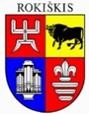 ROKIŠKIO RAJONO SAVIVALDYBĖS TARYBASPRENDIMASDĖL ROKIŠKIO RAJONO SAVIVALDYBĖS SMULKAUS IR VIDUTINIO VERSLO PLĖTROS PROGRAMOS 2021 METŲ VEIKLOS IR LĖŠŲ PANAUDOJIMO ATASKAITOS PATVIRTINIMO2022 m. sausio 28 d. Nr. TSRokiškisVadovaudamasi Lietuvos Respublikos vietos savivaldos įstatymo 16 straipsnio 4 dalimi, Rokiškio rajono savivaldybės tarybos 2021 m. liepos 30 d. sprendimu Nr. TS-159 „Dėl Rokiškio rajono savivaldybės smulkaus ir vidutinio verslo plėtros programos nuostatų patvirtinimo“ patvirtintų Rokiškio rajono savivaldybės smulkaus ir vidutinio verslo plėtros programos nuostatų 3.7.4 punktu, Rokiškio rajono savivaldybės taryba n u s p r e n d ž i a:Patvirtinti Rokiškio rajono savivaldybės smulkaus ir vidutinio verslo plėtros programos 2021 metų veiklos ir lėšų panaudojimo ataskaitą (pridedama).Šis sprendimas per vieną mėnesį gali būti skundžiamas Regionų apygardos administraciniam teismui, skundą (prašymą) paduodant bet kuriuose šio teismo rūmuose, Lietuvos Respublikos administracinių bylų teisenos įstatymo nustatyta tvarka.Savivaldybės meras                                                                                   Ramūnas GodeliauskasReda RuželienėPATVIRTINTARokiškio rajono savivaldybės tarybos2022 m. sausio 28cd. sprendimu Nr. TS-ROKIŠKIO RAJONO SAVIVALDYBĖS SMULKAUS IR VIDUTINIO VERSLO PLĖTROS PROGRAMOS 2021 METŲ VEIKLOS IR LĖŠŲ PANAUDOJIMO ATASKAITASmulkios bei vidutinės įmonės turi didelę įtaką rajono ekonomikos vystymuisi. Pastebima tendencija, kad nuo 2015 iki 2021 m. pradžios, rajone vidutiniškai padidėjo veikiančių įmonių skaičius nuo 517 iki 677, t. y. apie 30,9 proc.Rokiškio rajono savivaldybės tarybos 2021 m. vasario 26 d. sprendimu Nr. TS-24 „Dėl Rokiškio rajono savivaldybės smulkaus ir vidutinio verslo plėtros programos nuostatų patvirtinimo“ nauja redakcija patvirtinti Rokiškio rajono savivaldybės smulkaus ir vidutinio verslo plėtros programos (toliau – Programa) nuostatai, kurie buvo pakoreguoti ir patvirtinti nauja redakcija Rokiškio rajono savivaldybės tarybos 2021 m. liepos 30 d. tarybos sprendimu Nr. TS-159. Atsižvelgiant į programos vertinimo komisijos pasiūlymus, nuostatų naujoje redakcijoje buvo padaryta keletas pakeitimų dėl lėšų pateiktoms paraiškoms finansuoti tvirtinimo savivaldybės administracijos direktoriaus įsakymu, komisijos narių nešališkumo deklaracijos ir pareiškėjų sutikimo dėl asmens duomenų tikrinimo ir tvarkymo priedų įtraukimo bei skundimo galimybės dėl paramos skyrimo ar neskyrimo pagal Lietuvos Respublikos teisės aktuose nustatytą tvarką.2021 m. Rokiškio rajono savivaldybės smulkaus ir vidutinio verslo plėtros programos vertinimo komisija nusistatė 2 prioritetines rėmimo sričių kryptis, akcentuojant dėmesį labai mažoms įmonėms, turinčioms iki 10 darbuotojų bei verslo subjektams, nukentėjusiems nuo Covid-19, įrašytiems į VMI skelbiamą aktualų sąrašą. Detali informacija apie programą, remiamas sritis, paraiškos bei pridedamos formos paskelbta Rokiškio rajono savivaldybės internetinėje svetainėje www.rokiskis.lt skyrelyje Verslininkams / Parama verslui. Informacija apie Rokiškio rajono savivaldybės smulkaus ir vidutinio verslo plėtros programos galimybes buvo viešinama Rokiškio rajono laikraštyje ,,Rokiškio sirena“, taip pat Rokiškio rajono savivaldybės internetinėje svetainėje www.rokiskis.lt bei facebook paskyroje.2021 m. Rokiškio rajono savivaldybės smulkaus ir vidutinio verslo plėtros programai Rokiškio rajono savivaldybės taryba skyrė 75000 Eur, panaudota 74965,62 Eur. Tai didžiausia rajono SVV paramai savivaldybės kada nors skirta lėšų suma nuo programos veiklos pradžios. Iš viso surengti 7 programos vertinimo komisijos posėdžiai.Nuo 2021 m.gegužės 3 d. iki lapkričio 30 d. buvo inicijuoti 4 kvietimai teikti paraiškas paramai gauti bei 2 subsidijos verslo idėjai konkursai. Informacija apie kvietimų teikti paraiškas pradžią buvo skelbiama www.rokiskis.lt svetainėje, savivaldybės facebook paskyroje, laikraštyje „Rokiškio Sirena“, apie kvietimus rašė laikraštis „Gimtasis Rokiškis“. 2021 m. Programos vertinimo komisija svarstė 115 paraiškų. Paramos kreipėsi 86 rajono verslo subjektai ir 3 fiziniai asmenys dėl subsidijos verslo idėjai įgyvendinti. Parama suteikta 93 pateiktoms paraiškoms. Kompensuotas 17 įmonių steigimo mokestis, 13 verslo subjektų informacinių, reklaminių leidinių parengimo ir leidybos išlaidos, 2 verslo subjektų palūkanos už paskolą, 5 - mokymo kursų-seminarų išlaidos, prisidėta prie BC „Spiečius“, kurį administruoja VšĮ Panevėžio verslo konsultacinis centras parengto projekto „Rokiškio verslo aitvarai“ apdovanojimų, kompensuota 24 paraiškų įmonių, pradedančių arba plečiančių veiklą, išlaidas, 1 paraiškai kompensuotos dalyvavimo parodoje išlaidos, 7 paraiškoms – žemės mokestis, 2 paraiškoms naujų darbo vietų sukūrimui, kai įdarbinamas bedarbis, registruotas Užimtumo tarnybos prie Socialinės apsaugos ir darbo ministerijos Rokiškio skyriuje, 8 paraiškoms – patalpų nuomos mokestis, 1 paraiškai – naujų darbo vietų sukūrimui, kompensuojant socialinio draudimo mokestį, 6 paraiškoms – įrangos draudimui dalyvaujant Užimtumo tarnybos prie Socialinės apsaugos ir darbo ministerijos vykdomose programose, verslo planų išlaidos padengtos 3 verslo subjektams, verslo idėjai įgyvendinti subsidijos skirtos 3 pareiškėjams, 8 pateiktoms paraiškoms finansavimas nebuvo suteiktas, nes neatitiko Smulkaus ir vidutinio verslo plėtros programos nuostatų reikalavimų. Parama nebuvo suteikta šiems SVV subjektams: UAB „Šlovė darbui“, UAB „Daimaris“, MB „Kavoliškio sporto klubas“, MB „Taurobilis“, MB „Rokiškio keliai“, MB „Wheel performace“, MB „Verslidėja“ ir UAB „Jonroka“.Rokiškio rajono savivaldybės inicijuota programa parėmė 69 verslo subjektus: 32 uždarąsias akcines bendroves (2020 m. parama suteikta 30), 1 asmenį (2020 m. – 5 asmenis), vykdantį individualią veiklą, 27 mažąsias bendrijas (2020 m. – 23 mažąsias bendrijas), 2 viešąsias įstaigas, 5 individualias įmones, 2 asociacijas ir 3 fizinius asmenis.Lietuvos Respublikos specialiųjų tyrimų tarnyba (toliau – STT), vadovaudamasi Korupcijos prevencijos įstatymu ir Korupcijos rizikos analizės atlikimo tvarkos aprašu, patvirtintu Lietuvos Respublikos Vyriausybės 2002 m. spalio 8 d. nutarimu Nr. 1601, atliko korupcijos rizikos analizę paramos smulkiajam ir vidutiniams verslui bei užimtumo didinimo veiklos srityse Rokiškio ir Kupiškio rajonų savivaldybėse. 2021 m. birželio 16 d. korupcijos rizikos analizės išvadoje buvo pateiktos pastabos ir pasiūlymai dėl Rokiškio r. savivaldybės smulkaus ir vidutinio verslo plėtros programos nuostatų. STT pateiktos pastabos ir pasiūlymai buvo svarstyti keliuose Smulkaus ir vidutinio verslo plėtros programos posėdžiuose, kai kuriems iš jų buvo pritarta, atitinkamai koreguojant SVVPP nuostatus.Remiantis Smulkaus ir vidutinio verslo plėtros programos nuostatų 5.8 punktu, verslo subjekto veiklą, susijusią su skirta finansine parama, 2 metus turi teisę tikrinti Komisija – ne mažiau kaip du Komisijos nariai ir Programos sekretorius, organizuojant patikrą verslo vystymo vietoje. Komisija atsitiktiniu būdu 2021 m. pasirinko patikrai šias įmones, gavusias Programos paramą, pagal nuostatų 4.4.11. kryptį, kuria remiantis, įmonėms, kurios vykdo savo veiklą ne ilgiau nei penkerius metus nuo jų įsteigimo dienos, ir plečiančios savo veiklą, buvo kompensuojamos patalpų remonto išlaidos, įrangos, būtinos veiklai vykdyti ir kt. įsigijimas, išskyrus N1 ir M1 kategorijoms priskirtas transporto priemones, jei tos išlaidos nebuvo ir nėra finansuojamos iš kitų finansavimo šaltinių. Atsitiktine tvarka pasirinktos patikrai UAB „Everena“, UAB „Rytkirta“, UAB „Bajorkasis“, MB „Naša“, UAB „Ermelita“, UAB „Artėjus“, MB „Riksus“. Atlikus jų patikrą vietoje ar remiantis pateiktomis, sąmatoje nurodyto įsigyto ilgalaikio turto nuotraukomis, pažeidimų nustatyta nebuvo.Rokiškio rajono savivaldybės smulkaus ir vidutinio verslo plėtros programos 2021 m. suteikta parama pagal paramos kryptis:Smulkaus ir vidutinio verslo subjektų, gavusių paramą, sąrašasVadovaujantis Valstybinio socialinio draudimo fondo valdybos prie Socialinės apsaugos ir darbo ministerijos internetinėje svetainėje http://draudejai.sodra.lt/draudeju_viesi_duomenys/„informacija apie draudėjo viešus duomenis“ pažymomis (2021-12-31), Rokiškio rajono savivaldybės smulkaus ir vidutinio verslo plėtros programos lėšomis 2021 m. paremtose įmonėse Rokiškio rajone viso dirbo 464 asmenys.Lėšų, skirtų SVV plėtros programai statistika (2010-2021 m.)2010-2021 m. gautų ir svarstytų paraiškų apžvalgaRokiškio rajono savivaldybės tarybaiTEIKIAMO SPRENDIMO PROJEKTO „DĖL ROKIŠKIO RAJONO SAVIVALDYBĖS SMULKAUS IR VIDUTINIO VERSLO PLĖTROS PROGRAMOS 2021 METŲ VEIKLOS IR LĖŠŲ PANAUDOJIMO ATASKAITOS PATVIRTINIMO“AIŠKINAMASIS RAŠTASSprendimo projekto tikslai ir uždaviniai.Šio sprendimo projekto tikslas – atsiskaitymas Rokiškio rajono savivaldybės tarybos nariams už Smulkaus ir vidutinio verslo plėtros programos veiklą ir panaudotas lėšas, skirtas programai iš savivaldybės biudžeto 2021 m.Teisinio reguliavimo nuostatos.Rokiškio rajono savivaldybės tarybos 2021 m. liepos 30 d. sprendimas Nr. TS-159 „Dėl Rokiškio rajono verslo plėtros komisijos patvirtinimo“ 3.7.4. punktas.Sprendimo projekto esmė.Sprendimo projekte pateikiama informacija apie Rokiškio rajono savivaldybės smulkaus ir vidutinio verslo plėtros programos vertinimo komisijos veiklą ir lėšų panaudojimą už 2021 metus.2021 m. Rokiškio rajono savivaldybės smulkaus ir vidutinio verslo plėtros programai Rokiškio rajono savivaldybės taryba skyrė 75000 Eur, panaudota 74965,62 Eur. SVV plėtros programos vertinimo komisija svarstė 115 paraiškų. Rokiškio rajono savivaldybės inicijuota programa parėmė 69 verslo subjektus: 32 uždarąsias akcines bendroves (2020 m. parama suteikta 30), 1 asmenį (2020 m. – 5 asmenis), vykdantį individualią veiklą, 27 mažąsias bendrijas (2020 m. – 23 mažąsias bendrijas), 2 viešąsias įstaigas, 5 individualias įmones, 2 asociacijas ir 3 fizinius asmenis.Programos ataskaitai 2022-01-11 posėdyje  pritarė Rokiškio r. verslo plėtros komisija.Laukiami rezultatai.Rokiškio rajono gyventojai sužinos apie Rokiškio rajone smulkaus ir vidutinio verslo subjektams teiktą paramą bei apie tikslingą lėšų panaudojimą 2021 m., naujai įsikūrusias įmones, teikiamas paslaugas ir galimybę patiems pradėti arba plėsti verslą, kreiptis paramos. Įmonės, plėsdamos savo veiklą, teikdamos naujas paslaugas, sukuria ir naujas darbo vietas ne tik sau, bet ir įdarbina darbuotojus, tai mažina nedarbo lygį rajone. Be to, verslo subjektai sumoka į valstybės ir savivaldybės biudžetą jiems priklausančius mokesčius, kurie vėliau perskirstomi rajono savivaldybei.Finansavimo šaltiniai ir lėšų poreikis.Sprendimo įgyvendinimui lėšos nereikalingos.Suderinamumas su Lietuvos Respublikos galiojančiais teisės norminiais aktais.Projektas neprieštarauja galiojantiems teisės aktams.Antikorupcinis vertinimas.Teisės akte nenumatoma reguliuoti visuomeninių santykių, susijusių su LR Korupcijos prevencijos įstatymo 8 straipsnio 1 dalyje numatytais veiksniais, todėl teisės aktas nevertintinas antikorupciniu požiūriu.Strateginio planavimo, investicijų ir viešųjų pirkimų skyriaus vyr. specialistė     								 Reda RuželienėEil. Nr.Paremtos veiklosPareiškėjasPareiškėjasParamos dydis iš SB programos(Eur)1.4.4.1.palūkanų kompensavimas smulkaus ir vidutinio verslo subjektui, gavusiam kreditą. Palūkanų kompensavimas vykdomas ne daugiau kaip 50 proc. ir ne ilgiau kaip už 12 mėnesių nuo paraiškos pateikimo dienos.4.4.1.palūkanų kompensavimas smulkaus ir vidutinio verslo subjektui, gavusiam kreditą. Palūkanų kompensavimas vykdomas ne daugiau kaip 50 proc. ir ne ilgiau kaip už 12 mėnesių nuo paraiškos pateikimo dienos.4.4.1.palūkanų kompensavimas smulkaus ir vidutinio verslo subjektui, gavusiam kreditą. Palūkanų kompensavimas vykdomas ne daugiau kaip 50 proc. ir ne ilgiau kaip už 12 mėnesių nuo paraiškos pateikimo dienos.4.4.1.palūkanų kompensavimas smulkaus ir vidutinio verslo subjektui, gavusiam kreditą. Palūkanų kompensavimas vykdomas ne daugiau kaip 50 proc. ir ne ilgiau kaip už 12 mėnesių nuo paraiškos pateikimo dienos.Palūkanų kompensavimasUAB „Transrada“UAB „Transrada“214,02Palūkanų kompensavimasIĮ „Hexsol“IĮ „Hexsol“546,64IŠ VISO:IŠ VISO:IŠ VISO:760,662.4.4.2. naujos darbo vietos* suk8rimo, 5 kurią įdarbinamas bedarbis, nustatyta tvarka registruotas Užimtumo tarnybos prie socialinės apsaugos ir darbo ministerijos Rokiškio skyriuje, sudarant su juo neterminuotą darbo sutartį ir išlaikant sukurtą darbo vietą ne mažiau kaip vienerius metus, išlaidų smulkaus ir vidutinio verslo subjektui kompensavimas, apmokant iki 6 mėnesių 50 proc. minimalios mėnesinės algos už vieną naują darbo vietą, jei tos naujos darbo vietos kūrimas nebuvo finansuojamas iš Užimtumo tarnybos prie socialinės apsaugos ir darbo ministerijos4.4.2. naujos darbo vietos* suk8rimo, 5 kurią įdarbinamas bedarbis, nustatyta tvarka registruotas Užimtumo tarnybos prie socialinės apsaugos ir darbo ministerijos Rokiškio skyriuje, sudarant su juo neterminuotą darbo sutartį ir išlaikant sukurtą darbo vietą ne mažiau kaip vienerius metus, išlaidų smulkaus ir vidutinio verslo subjektui kompensavimas, apmokant iki 6 mėnesių 50 proc. minimalios mėnesinės algos už vieną naują darbo vietą, jei tos naujos darbo vietos kūrimas nebuvo finansuojamas iš Užimtumo tarnybos prie socialinės apsaugos ir darbo ministerijos4.4.2. naujos darbo vietos* suk8rimo, 5 kurią įdarbinamas bedarbis, nustatyta tvarka registruotas Užimtumo tarnybos prie socialinės apsaugos ir darbo ministerijos Rokiškio skyriuje, sudarant su juo neterminuotą darbo sutartį ir išlaikant sukurtą darbo vietą ne mažiau kaip vienerius metus, išlaidų smulkaus ir vidutinio verslo subjektui kompensavimas, apmokant iki 6 mėnesių 50 proc. minimalios mėnesinės algos už vieną naują darbo vietą, jei tos naujos darbo vietos kūrimas nebuvo finansuojamas iš Užimtumo tarnybos prie socialinės apsaugos ir darbo ministerijos4.4.2. naujos darbo vietos* suk8rimo, 5 kurią įdarbinamas bedarbis, nustatyta tvarka registruotas Užimtumo tarnybos prie socialinės apsaugos ir darbo ministerijos Rokiškio skyriuje, sudarant su juo neterminuotą darbo sutartį ir išlaikant sukurtą darbo vietą ne mažiau kaip vienerius metus, išlaidų smulkaus ir vidutinio verslo subjektui kompensavimas, apmokant iki 6 mėnesių 50 proc. minimalios mėnesinės algos už vieną naują darbo vietą, jei tos naujos darbo vietos kūrimas nebuvo finansuojamas iš Užimtumo tarnybos prie socialinės apsaugos ir darbo ministerijosDarbo užmokesčio kompensavimasUAB „Edotas“UAB „Edotas“1470,80Naujos darbo vietos įkūrimo išlaidų kompensavimasI.Raupienės individuali veiklaI.Raupienės individuali veikla1348,20IŠ VISO:IŠ VISO:IŠ VISO:2819,003.4.4.3. įmonės steigimo dokumentų kompensavimas asmenims, registravusiems įmonę ne vėliau kaip prieš 18 mėn. nuo paraiškos pateikimo dienos t.y. pavadinimo registravimo į JAR ir registrų centro mokestis už įmonės registravimą, ir notaro išlaidos už įstatų patvirtinimą (pagal šią priemonę lėšos konsultantams yra netinkamos finansuoti):4.4.3. įmonės steigimo dokumentų kompensavimas asmenims, registravusiems įmonę ne vėliau kaip prieš 18 mėn. nuo paraiškos pateikimo dienos t.y. pavadinimo registravimo į JAR ir registrų centro mokestis už įmonės registravimą, ir notaro išlaidos už įstatų patvirtinimą (pagal šią priemonę lėšos konsultantams yra netinkamos finansuoti):4.4.3. įmonės steigimo dokumentų kompensavimas asmenims, registravusiems įmonę ne vėliau kaip prieš 18 mėn. nuo paraiškos pateikimo dienos t.y. pavadinimo registravimo į JAR ir registrų centro mokestis už įmonės registravimą, ir notaro išlaidos už įstatų patvirtinimą (pagal šią priemonę lėšos konsultantams yra netinkamos finansuoti):4.4.3. įmonės steigimo dokumentų kompensavimas asmenims, registravusiems įmonę ne vėliau kaip prieš 18 mėn. nuo paraiškos pateikimo dienos t.y. pavadinimo registravimo į JAR ir registrų centro mokestis už įmonės registravimą, ir notaro išlaidos už įstatų patvirtinimą (pagal šią priemonę lėšos konsultantams yra netinkamos finansuoti):MB steigimasMB „Auto Diagnostics“MB „Auto Diagnostics“32,51MB steigimasMB „Gedjuta“MB „Gedjuta“32,51MB steigimasMB „Roksena“MB „Roksena“32,51MB steigimasMB „Ramuma“MB „Ramuma“32,51MB steigimasMB „Vitlena“MB „Vitlena“32,51MB steigimasMB „Plienroka“MB „Plienroka“67,83MB steigimasMB „Rikosta“MB „Rikosta“32,51UAB steigimasUAB „ET cargo“UAB „ET cargo“29,34MB steigimasMB „Roktransporta“MB „Roktransporta“135,96UAB steigimasUAB „Kikimara“UAB „Kikimara“29,34MB steigimasMB „Ramunta“MB „Ramunta“32,51MB steigimasMB „Ievos grožio studija“MB „Ievos grožio studija“73,58Asociacijos steigimasAsociacija „Mūsų Jūžintai“Asociacija „Mūsų Jūžintai“169,28MB steigimasMB „Daugvisa“MB „Daugvisa“31,92UAB steigimasUAB „Žydrynė“UAB „Žydrynė“29,34MB steigimasMB „Modveža“MB „Modveža“125,27MB steigimasMB „Exauta“MB „Exauta“120,00IŠ VISO:IŠ VISO:IŠ VISO:1039,434.4.4.4. iki 50 proc. žemės, žemės nuomos arba nekilnojamojo turto mokesčio (mokesčio lengvatą pasirenka pati įmonė) kompensavimas už paskutinį mokestinį laikotarpį;4.4.4. iki 50 proc. žemės, žemės nuomos arba nekilnojamojo turto mokesčio (mokesčio lengvatą pasirenka pati įmonė) kompensavimas už paskutinį mokestinį laikotarpį;4.4.4. iki 50 proc. žemės, žemės nuomos arba nekilnojamojo turto mokesčio (mokesčio lengvatą pasirenka pati įmonė) kompensavimas už paskutinį mokestinį laikotarpį;4.4.4. iki 50 proc. žemės, žemės nuomos arba nekilnojamojo turto mokesčio (mokesčio lengvatą pasirenka pati įmonė) kompensavimas už paskutinį mokestinį laikotarpį;Žemės nuomos mokesčio kompensavimasUAB „Folteka“UAB „Folteka“297,16Žemės nuomos mokesčio kompensavimasUAB „Kuksis“UAB „Kuksis“851,90Nekilnojamo turto mokesčio išlaidų kompensavimasUAB „Duguva“UAB „Duguva“615,00Žemės nuomos mokesčio kompensavimasUAB „Transrada“UAB „Transrada“335,40Žemės nuomos mokesčio kompensavimasUAB „Lašų duona“UAB „Lašų duona“576,00Žemės mokesčio kompensavimasUAB „Berauta“UAB „Berauta“92,00Žemės nuomos mokesčio kompensavimasJ.Pavilonienės IĮJ.Pavilonienės IĮ298,90IŠ VISO:IŠ VISO:IŠ VISO:3066,365.4.4.5. specialiųjų mokymo kursų, seminarų, konsultacijų išlaidų kompensavimas. Finansavimas skiriamas trumpalaikiams (ne ilgesniems kaip vieno mėnesio trukmės) darbuotojų, įmonės savininkų ar individualia veikla užsiimančių asmenų mokymams, siekiant suteikti ir (ar) tobulinti jų profesinius gebėjimus, žinias ir įgūdžius.4.4.5. specialiųjų mokymo kursų, seminarų, konsultacijų išlaidų kompensavimas. Finansavimas skiriamas trumpalaikiams (ne ilgesniems kaip vieno mėnesio trukmės) darbuotojų, įmonės savininkų ar individualia veikla užsiimančių asmenų mokymams, siekiant suteikti ir (ar) tobulinti jų profesinius gebėjimus, žinias ir įgūdžius.4.4.5. specialiųjų mokymo kursų, seminarų, konsultacijų išlaidų kompensavimas. Finansavimas skiriamas trumpalaikiams (ne ilgesniems kaip vieno mėnesio trukmės) darbuotojų, įmonės savininkų ar individualia veikla užsiimančių asmenų mokymams, siekiant suteikti ir (ar) tobulinti jų profesinius gebėjimus, žinias ir įgūdžius.4.4.5. specialiųjų mokymo kursų, seminarų, konsultacijų išlaidų kompensavimas. Finansavimas skiriamas trumpalaikiams (ne ilgesniems kaip vieno mėnesio trukmės) darbuotojų, įmonės savininkų ar individualia veikla užsiimančių asmenų mokymams, siekiant suteikti ir (ar) tobulinti jų profesinius gebėjimus, žinias ir įgūdžius.Ilgalaikio makiažo kvalifikacijos kėlimo mokymaiUAB „Upės spektras“UAB „Upės spektras“350,00Kvalifikacijos kėlimo kursų išlaidų kompensavimasUAB „Rokiškio apdaila“UAB „Rokiškio apdaila“380,00Vairuotojų mokytojų ir vairavimo instruktorių kvalifikacijos tobulinimo kursų išlaidų kompensavimasUAB „Jonroka“UAB „Jonroka“100,00C, CE kategorijos mokymo kursų išlaidų kompensavimasUAB „Montaba“UAB „Montaba“384,00Kvalifikacijos tobulinimo kursų išlaidų kompensavimasUAB „Geo optimus“UAB „Geo optimus“150,00IŠ VISO:IŠ VISO:IŠ VISO:1364,006.4.4.6. rajono smulkių ir vidutinių verslo subjektų dalyvavimas parodose, mugėse ar verslo misijoje Lietuvoje ar užsienyje dalinis išlaidų kompensavimas. Finansavimo lėšos gali būti skiriamos tik faktiškai patirtoms dalyvavimo parodoje išlaidoms: registracijos mokesčiui, parodinio ploto nuomai, stendo dizainui ir įrangai; papildomai stendų įrangai ir paslaugoms; reklamos paslaugoms (reklaminiams spaudiniams, įrašui kataloge); muitinės tarpininko paslaugoms ir krovos darbams; parodos eksponatų draudimui;4.4.6. rajono smulkių ir vidutinių verslo subjektų dalyvavimas parodose, mugėse ar verslo misijoje Lietuvoje ar užsienyje dalinis išlaidų kompensavimas. Finansavimo lėšos gali būti skiriamos tik faktiškai patirtoms dalyvavimo parodoje išlaidoms: registracijos mokesčiui, parodinio ploto nuomai, stendo dizainui ir įrangai; papildomai stendų įrangai ir paslaugoms; reklamos paslaugoms (reklaminiams spaudiniams, įrašui kataloge); muitinės tarpininko paslaugoms ir krovos darbams; parodos eksponatų draudimui;4.4.6. rajono smulkių ir vidutinių verslo subjektų dalyvavimas parodose, mugėse ar verslo misijoje Lietuvoje ar užsienyje dalinis išlaidų kompensavimas. Finansavimo lėšos gali būti skiriamos tik faktiškai patirtoms dalyvavimo parodoje išlaidoms: registracijos mokesčiui, parodinio ploto nuomai, stendo dizainui ir įrangai; papildomai stendų įrangai ir paslaugoms; reklamos paslaugoms (reklaminiams spaudiniams, įrašui kataloge); muitinės tarpininko paslaugoms ir krovos darbams; parodos eksponatų draudimui;4.4.6. rajono smulkių ir vidutinių verslo subjektų dalyvavimas parodose, mugėse ar verslo misijoje Lietuvoje ar užsienyje dalinis išlaidų kompensavimas. Finansavimo lėšos gali būti skiriamos tik faktiškai patirtoms dalyvavimo parodoje išlaidoms: registracijos mokesčiui, parodinio ploto nuomai, stendo dizainui ir įrangai; papildomai stendų įrangai ir paslaugoms; reklamos paslaugoms (reklaminiams spaudiniams, įrašui kataloge); muitinės tarpininko paslaugoms ir krovos darbams; parodos eksponatų draudimui;Dalyvavimo parodoje išlaidų kompensavimasUAB „Lašų duona“UAB „Lašų duona“382,90IŠ VISO:IŠ VISO:IŠ VISO:382,907.4.4.8. asocijuotų rajono verslo organizacijų, bendradarbystės centro „Spiečius“ parengtų projektų bei programų, gerinančių rajono verslo aplinką, išlaidų dalinis  finansavimas;4.4.8. asocijuotų rajono verslo organizacijų, bendradarbystės centro „Spiečius“ parengtų projektų bei programų, gerinančių rajono verslo aplinką, išlaidų dalinis  finansavimas;4.4.8. asocijuotų rajono verslo organizacijų, bendradarbystės centro „Spiečius“ parengtų projektų bei programų, gerinančių rajono verslo aplinką, išlaidų dalinis  finansavimas;4.4.8. asocijuotų rajono verslo organizacijų, bendradarbystės centro „Spiečius“ parengtų projektų bei programų, gerinančių rajono verslo aplinką, išlaidų dalinis  finansavimas;Renginio „Rokiškio verslo aitvarų apdovanojimai 2021“ išlaidų kompensavimasRenginio „Rokiškio verslo aitvarų apdovanojimai 2021“ išlaidų kompensavimasVŠĮ „Panevėžio verslo konsultacinis centras“ (BC „Spiečius“ Rokiškyje administratorius )3000,00IŠ VISO:IŠ VISO:IŠ VISO:3000,008.4.4.11. kilnojamojo ilgalaikio materialiojo ir nematerialiojo turto, kurio vertė ne mažesnė nei 500 Eur įsigijimas, išskyrus patalpų/pastatų remonto išlaidas ir/ar įrangą, išvardintą 4.8 punkte, įmonės išlaidoms, patirtoms pradedant arba plečiant veiklą, kompensuoti, kai vienai įmonei kompensuojama iki 50 proc. išlaidų už įrangos ir kitų prekių įsigijimą;4.4.11. kilnojamojo ilgalaikio materialiojo ir nematerialiojo turto, kurio vertė ne mažesnė nei 500 Eur įsigijimas, išskyrus patalpų/pastatų remonto išlaidas ir/ar įrangą, išvardintą 4.8 punkte, įmonės išlaidoms, patirtoms pradedant arba plečiant veiklą, kompensuoti, kai vienai įmonei kompensuojama iki 50 proc. išlaidų už įrangos ir kitų prekių įsigijimą;4.4.11. kilnojamojo ilgalaikio materialiojo ir nematerialiojo turto, kurio vertė ne mažesnė nei 500 Eur įsigijimas, išskyrus patalpų/pastatų remonto išlaidas ir/ar įrangą, išvardintą 4.8 punkte, įmonės išlaidoms, patirtoms pradedant arba plečiant veiklą, kompensuoti, kai vienai įmonei kompensuojama iki 50 proc. išlaidų už įrangos ir kitų prekių įsigijimą;4.4.11. kilnojamojo ilgalaikio materialiojo ir nematerialiojo turto, kurio vertė ne mažesnė nei 500 Eur įsigijimas, išskyrus patalpų/pastatų remonto išlaidas ir/ar įrangą, išvardintą 4.8 punkte, įmonės išlaidoms, patirtoms pradedant arba plečiant veiklą, kompensuoti, kai vienai įmonei kompensuojama iki 50 proc. išlaidų už įrangos ir kitų prekių įsigijimą;KondicionieriusMB „Miško mėlynė“MB „Miško mėlynė“250,003D SkenerisMB „Dentesa“MB „Dentesa“1800,00Krautuvo įsigijimasUAB „Bajorkasis“UAB „Bajorkasis“1800,00Krosnis su priedais įsigijimasUAB „Artėjus“UAB „Artėjus“1800,00Vilkiko įsigijimasMB „Ramuma“MB „Ramuma“2076,90Kompiuterio įsigijimasMB „Vaitėras“MB „Vaitėras“283,00Puspriekabių įsigijimasUAB „Vikajaus Statyba“UAB „Vikajaus Statyba“1366,71Kosmetologinio stalo įsigijimasUAB „Aplinkos broliai“UAB „Aplinkos broliai“497,35Poliravimo staklių, dviejų kolonų keltuvo, ratų balansavimo staklių, išviršinio žirklinio keltuvo įsigijimasUAB „Trečias brolis“UAB „Trečias brolis“2100,00Sunkvežimio įsigijimasUAB „Rytkirta“UAB „Rytkirta“2100,00Diagnostinės įrangos su priedais įsigijimasMB „Riksus“MB „Riksus“660,00Puspriekabės įsigijimasUAB „Transvertum“UAB „Transvertum“2205,00Koncertinės garso sistemos ir jų priedų, DJ įrangos, kolonėlių ir priedų įsigijimasMB „Alchemikai“MB „Alchemikai“2030,00Smėliavimo aparato, freoninio sausintuvo, ventiliatoriaus įsigijimasMB „Metorolis“MB „Metorolis“1250,00Dantų balinimo aparato įsigijimasUAB „Rokiškio odontologijos klinika“UAB „Rokiškio odontologijos klinika“385,00Montavimo ir balansavimo staklių įsigijimasUAB „Montaba“UAB „Montaba“1379,00Kepyklos įrangos įsigijimo išlaidų kompensavimasUAB „Everena“UAB „Everena“2400,00Vejos traktoriaus įsigijimasUAB „Rokirta“UAB „Rokirta“2100,00Kompiuterio įsigijimasUAB „Rokagra“UAB „Rokagra“268,59Kompiuterių, serverio, surnkamų ekranų įsigijimasVŠĮ „Baltas ekranas“VŠĮ „Baltas ekranas“2699,10Puspriekabės įsigijimasMB „Naša“MB „Naša“2400,00Vilkiko įsigijimasMB „Transvelka“MB „Transvelka“894,00Automatinio glaistymo siūlių surinkimo įrenginio ir dažymo-glaistymo apšvietimo specialios sistemos įsigijimasMB „Apdaila plius“MB „Apdaila plius“1559,94Transporo priemonės įsigijimasRokiškio tautodailininkų asociacijaRokiškio tautodailininkų asociacija2100,00IŠ VISO:IŠ VISO:IŠ VISO:36404,599.4.4.12. patalpų nuomos mokesčio apmokėjimas ne vėliau kaip prieš 18 mėnesių nuo paraiškos pateikimo dienos įsteigtoms įmonėms rokiškio rajone; patalpų nuomos kompensacija taikoma už 12 mėnesių, skaičiuojant nuo paraiškos pateikimo dienos, vieno kvadratinio metro patalpų nuomos kaina neturi viršyti 4 Eur;4.4.12. patalpų nuomos mokesčio apmokėjimas ne vėliau kaip prieš 18 mėnesių nuo paraiškos pateikimo dienos įsteigtoms įmonėms rokiškio rajone; patalpų nuomos kompensacija taikoma už 12 mėnesių, skaičiuojant nuo paraiškos pateikimo dienos, vieno kvadratinio metro patalpų nuomos kaina neturi viršyti 4 Eur;4.4.12. patalpų nuomos mokesčio apmokėjimas ne vėliau kaip prieš 18 mėnesių nuo paraiškos pateikimo dienos įsteigtoms įmonėms rokiškio rajone; patalpų nuomos kompensacija taikoma už 12 mėnesių, skaičiuojant nuo paraiškos pateikimo dienos, vieno kvadratinio metro patalpų nuomos kaina neturi viršyti 4 Eur;4.4.12. patalpų nuomos mokesčio apmokėjimas ne vėliau kaip prieš 18 mėnesių nuo paraiškos pateikimo dienos įsteigtoms įmonėms rokiškio rajone; patalpų nuomos kompensacija taikoma už 12 mėnesių, skaičiuojant nuo paraiškos pateikimo dienos, vieno kvadratinio metro patalpų nuomos kaina neturi viršyti 4 Eur;Patalpų nuomos išlaidų kompensavimasMB „Riksus“MB „Riksus“389,65Patalpų nuomos ir komunalinių mokesčių kompensavimasN. Janonio IĮN. Janonio IĮ1372,60Patalpų nuomos išlaidų kompensavimasUAB „Laisvas vėjas“UAB „Laisvas vėjas“1800,00Patalpų nuomos ir komunalinių mokesčių kompensavimasUAB „Senas grafas plius“UAB „Senas grafas plius“1742,06Patalpų nuomos ir komunalinių mokesčių kompensavimasIĮ „Virgintėja“IĮ „Virgintėja“394,24Patalpų nuomos ir komunalinių mokesčių kompensavimasMB „Ievos grožio studija“MB „Ievos grožio studija“387,24Patalpų nuomos ir komunalinių mokesčių kompensavimasUAB „Sidabrina“UAB „Sidabrina“1148,68Subnuomos ir komunalinių mokesčių kompensavimasUAB „Gėlės Rokiškyje“UAB „Gėlės Rokiškyje“1072,96IŠ VISO:IŠ VISO:IŠ VISO:8307,4310.4.4.13. naujų darbo vietų* sukūrimui, kompensuojant socialinio draudimo mokestį ne daugiau kaip 3 naujai įdarbintiems darbuotojams, ir ne ilgesniam, kaip 6 mėnesių laikotarpiui;4.4.13. naujų darbo vietų* sukūrimui, kompensuojant socialinio draudimo mokestį ne daugiau kaip 3 naujai įdarbintiems darbuotojams, ir ne ilgesniam, kaip 6 mėnesių laikotarpiui;4.4.13. naujų darbo vietų* sukūrimui, kompensuojant socialinio draudimo mokestį ne daugiau kaip 3 naujai įdarbintiems darbuotojams, ir ne ilgesniam, kaip 6 mėnesių laikotarpiui;4.4.13. naujų darbo vietų* sukūrimui, kompensuojant socialinio draudimo mokestį ne daugiau kaip 3 naujai įdarbintiems darbuotojams, ir ne ilgesniam, kaip 6 mėnesių laikotarpiui;Naujos darbo vietos sukūrimas kompensuojant socialinio draudimo mokestįUAB „Rokagra“UAB „Rokagra“640,44IŠ VISO:IŠ VISO:IŠ VISO:640,4411.4.4.14. verslo planų, investicinių projektų ir paraiškų gauti finansinę Europos Sąjungos struktūrinių ar kitų fondų paramą rengimo išlaidoms kompensuoti smulkiojo ir vidutinio verslo subjektams; finansavimas skiriamas konsultantų ir ekspertų  atliktų paslaugų (verslo plano arba investicinio projekto rengimo, paramos programos, į kurią kreipiamasi dėl projekto finansavimo, nustatytos formos paraiškos parengimo ir kitų privalomųjų dokumentų rengimo) išlaidoms kompensuoti;4.4.14. verslo planų, investicinių projektų ir paraiškų gauti finansinę Europos Sąjungos struktūrinių ar kitų fondų paramą rengimo išlaidoms kompensuoti smulkiojo ir vidutinio verslo subjektams; finansavimas skiriamas konsultantų ir ekspertų  atliktų paslaugų (verslo plano arba investicinio projekto rengimo, paramos programos, į kurią kreipiamasi dėl projekto finansavimo, nustatytos formos paraiškos parengimo ir kitų privalomųjų dokumentų rengimo) išlaidoms kompensuoti;4.4.14. verslo planų, investicinių projektų ir paraiškų gauti finansinę Europos Sąjungos struktūrinių ar kitų fondų paramą rengimo išlaidoms kompensuoti smulkiojo ir vidutinio verslo subjektams; finansavimas skiriamas konsultantų ir ekspertų  atliktų paslaugų (verslo plano arba investicinio projekto rengimo, paramos programos, į kurią kreipiamasi dėl projekto finansavimo, nustatytos formos paraiškos parengimo ir kitų privalomųjų dokumentų rengimo) išlaidoms kompensuoti;4.4.14. verslo planų, investicinių projektų ir paraiškų gauti finansinę Europos Sąjungos struktūrinių ar kitų fondų paramą rengimo išlaidoms kompensuoti smulkiojo ir vidutinio verslo subjektams; finansavimas skiriamas konsultantų ir ekspertų  atliktų paslaugų (verslo plano arba investicinio projekto rengimo, paramos programos, į kurią kreipiamasi dėl projekto finansavimo, nustatytos formos paraiškos parengimo ir kitų privalomųjų dokumentų rengimo) išlaidoms kompensuoti;Projekto paraiškos paruošimo išlaidų kompensavimasProjekto paraiškos paruošimo išlaidų kompensavimasIĮ „Hexsol“500,00Investicinių projektų paraiškų pildymo išlaidų kompensavimasInvesticinių projektų paraiškų pildymo išlaidų kompensavimasUAB „Lašų duona“540,00Projekto paraiškos paruošimo išlaidų kompensavimasProjekto paraiškos paruošimo išlaidų kompensavimasMB „Transbazė“490,00IŠ VISO:IŠ VISO:IŠ VISO:1530,0012.4.4.15. informacinių, reklaminių leidinių parengimo ir leidybos bei kitų reklamos priemonių išlaidoms padengti;4.4.15. informacinių, reklaminių leidinių parengimo ir leidybos bei kitų reklamos priemonių išlaidoms padengti;4.4.15. informacinių, reklaminių leidinių parengimo ir leidybos bei kitų reklamos priemonių išlaidoms padengti;4.4.15. informacinių, reklaminių leidinių parengimo ir leidybos bei kitų reklamos priemonių išlaidoms padengti;Reklaminio stendo projektavimo ir gamybos darbų išlaidų kompensavimasMB „Kepi verdi“MB „Kepi verdi“500,00Reklaminių priemonių išlaidų kompensavimasJ. Banienės IĮJ. Banienės IĮ320,00Įmonės reklamos išlaidų kompensavimasMB „Greitveža“MB „Greitveža“171,98Įmonės reklamos išlaidų kompensavimasUAB „Jonroka“UAB „Jonroka“80,00Google ir skelbiu.lt reklamos išlaidų kompensavimasUAB „GeoTikslumas“UAB „GeoTikslumas“1912,44Reklamos priemonių kompensavimasUAB „Gamus“UAB „Gamus“338,00Reklamos išlaidų kompensavimasMB „WFMA“MB „WFMA“1075,38Įmonės reklamos išlaidų kompensavimasMB „Metorolis“MB „Metorolis“170,00Asociacijos reklamos išlaidų kompensavimasAsociacija „Mūsų Jūžintai“Asociacija „Mūsų Jūžintai“123,00Reklamos išlaidų kompensavimasMB „WFMA“MB „WFMA“329,34Reklamos išlaidų kompensavimasUAB „Žydrynė“UAB „Žydrynė“246,76Reklamos išlaidų kompensavimasUAB „Geo optimus“UAB „Geo optimus“84,00Reklamos išlaidų kompensavimasMB „Aisika“MB „Aisika“90,07IŠ VISO:IŠ VISO:IŠ VISO:5440,9713.4.4.16. įrangos draudimas dalyvaujant Užimtumo tarnybos prie Socialinės apsaugos ir darbo ministerijos vykdomose programose, kompensuojamos nupirktos įrangos pirmųjų metų draudimo išlaidos;4.4.16. įrangos draudimas dalyvaujant Užimtumo tarnybos prie Socialinės apsaugos ir darbo ministerijos vykdomose programose, kompensuojamos nupirktos įrangos pirmųjų metų draudimo išlaidos;4.4.16. įrangos draudimas dalyvaujant Užimtumo tarnybos prie Socialinės apsaugos ir darbo ministerijos vykdomose programose, kompensuojamos nupirktos įrangos pirmųjų metų draudimo išlaidos;4.4.16. įrangos draudimas dalyvaujant Užimtumo tarnybos prie Socialinės apsaugos ir darbo ministerijos vykdomose programose, kompensuojamos nupirktos įrangos pirmųjų metų draudimo išlaidos;Verslo turto draudimasMB „Miško mėlynė“MB „Miško mėlynė“95,53Įmonės draudimo išlaidų kompensavimasJ. Banienės IĮJ. Banienės IĮ99,00Įmonės transporto draudimo išlaidų kompensavimasMB „Greitveža“MB „Greitveža“428,14Įmonės draudimo išlaidų kompensavimasMB „Ievos grožio studija“MB „Ievos grožio studija“38,17Įmonės turto draudimo išlaidų kompensavimasMB „Metorolis“MB „Metorolis“50,00Įmonės turto draudimo išlaidų kompensavimasMB „Roktransporta“MB „Roktransporta“499,00IŠ VISO:IŠ VISO:IŠ VISO:1209,8414.4.4.17. subsidija verslo idėjai įgyvendinti4.4.17. subsidija verslo idėjai įgyvendinti4.4.17. subsidija verslo idėjai įgyvendinti4.4.17. subsidija verslo idėjai įgyvendintiNaujų ir senų pastatų šiltinimas ekovataGiedrius SmalskysGiedrius Smalskys3000,00Švenčių ir laisvalaikio studija šeimomsRaminta KatinauskienėRaminta Katinauskienė3000,00„Mokslo klubas“ – vaikų popamokinės veiklos erdvėLoreta SagaitienėLoreta Sagaitienė3000,00IŠ VISO:9000,00IŠ VISO SKIRTA VERSLO SUBJEKTAMS REMTI:	74965,62IŠ VISO SKIRTA VERSLO SUBJEKTAMS REMTI:	74965,62IŠ VISO SKIRTA VERSLO SUBJEKTAMS REMTI:	74965,62IŠ VISO SKIRTA VERSLO SUBJEKTAMS REMTI:	74965,62